АДМИНИСТРАЦИЯ СПАССКОГО СЕЛЬСКОГО ПОСЕЛЕНИЯ КОТЕЛЬНИЧСКОГО РАЙОНА КИРОВСКОЙ ОБЛАСТИПОСТАНОВЛЕНИЕВ соответствии с Федеральным законом от 06.12.2021 №406-ФЗ «О внесении изменения в статью 1 Федерального закона «О минимальном размере оплаты труда», руководствуясь Уставом Спасского сельского поселения, администрация Спасского сельского поселения Котельничского района Кировской области ПОСТАНОВЛЯЕТ:1. Утвердить штатное расписание по администрации Спасского сельского поселения Котельничского района Кировской области согласно Приложения 1 и Приложения 2 к настоящему Постановлению.2. Опубликовать настоящее Постановление на официальном сайте администрации Котельничского района  (www.kotelnich-msu.ru).3. Настоящее Постановление вступает в силу с момента его опубликования.4. Контроль за исполнением настоящего Постановления оставляю за собой.Глава администрации Спасского сельского поселения 				                  В.Г.МухлынинИсполнительГрехов Лев Львович+7(83342)3-26-34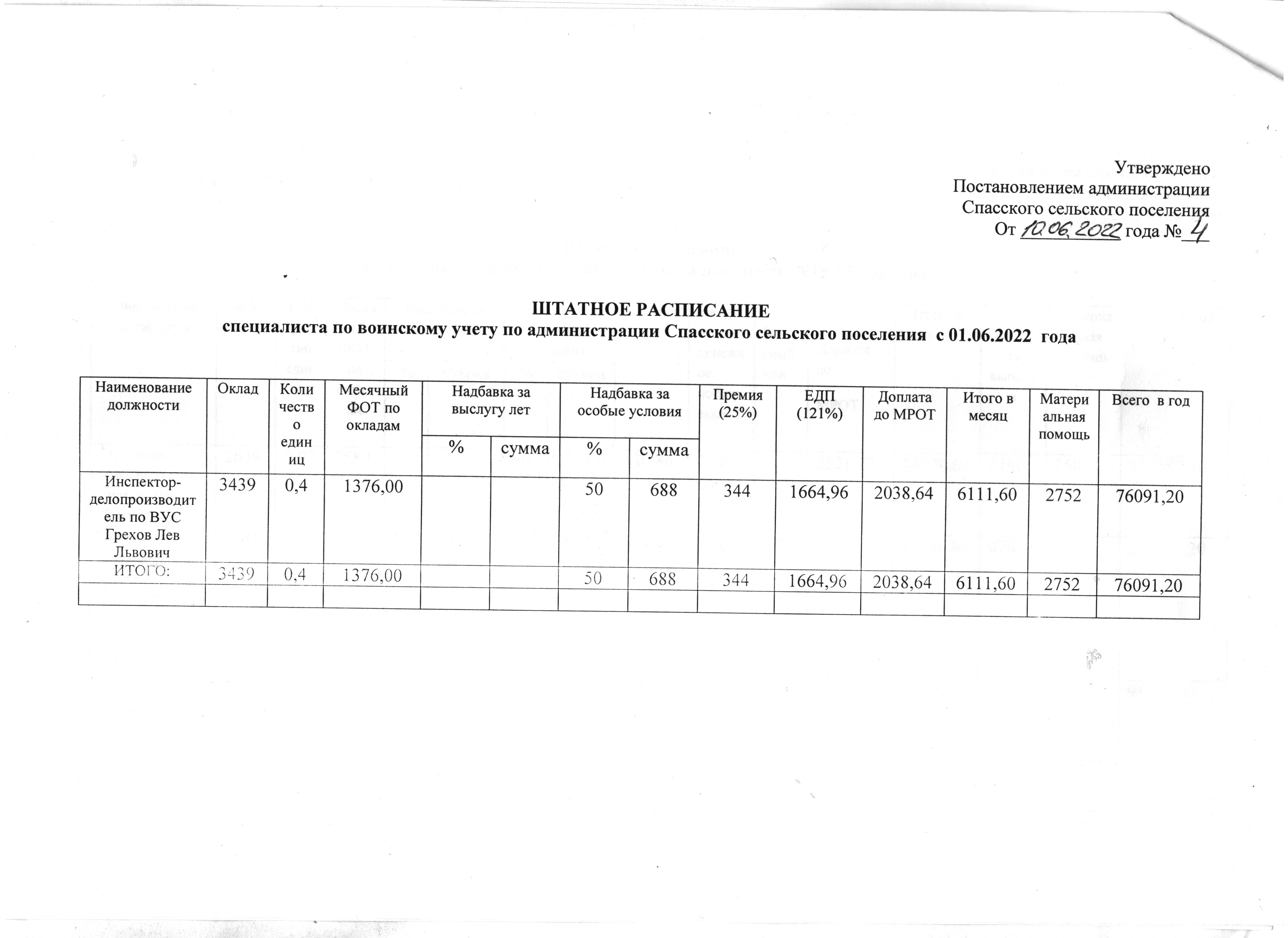 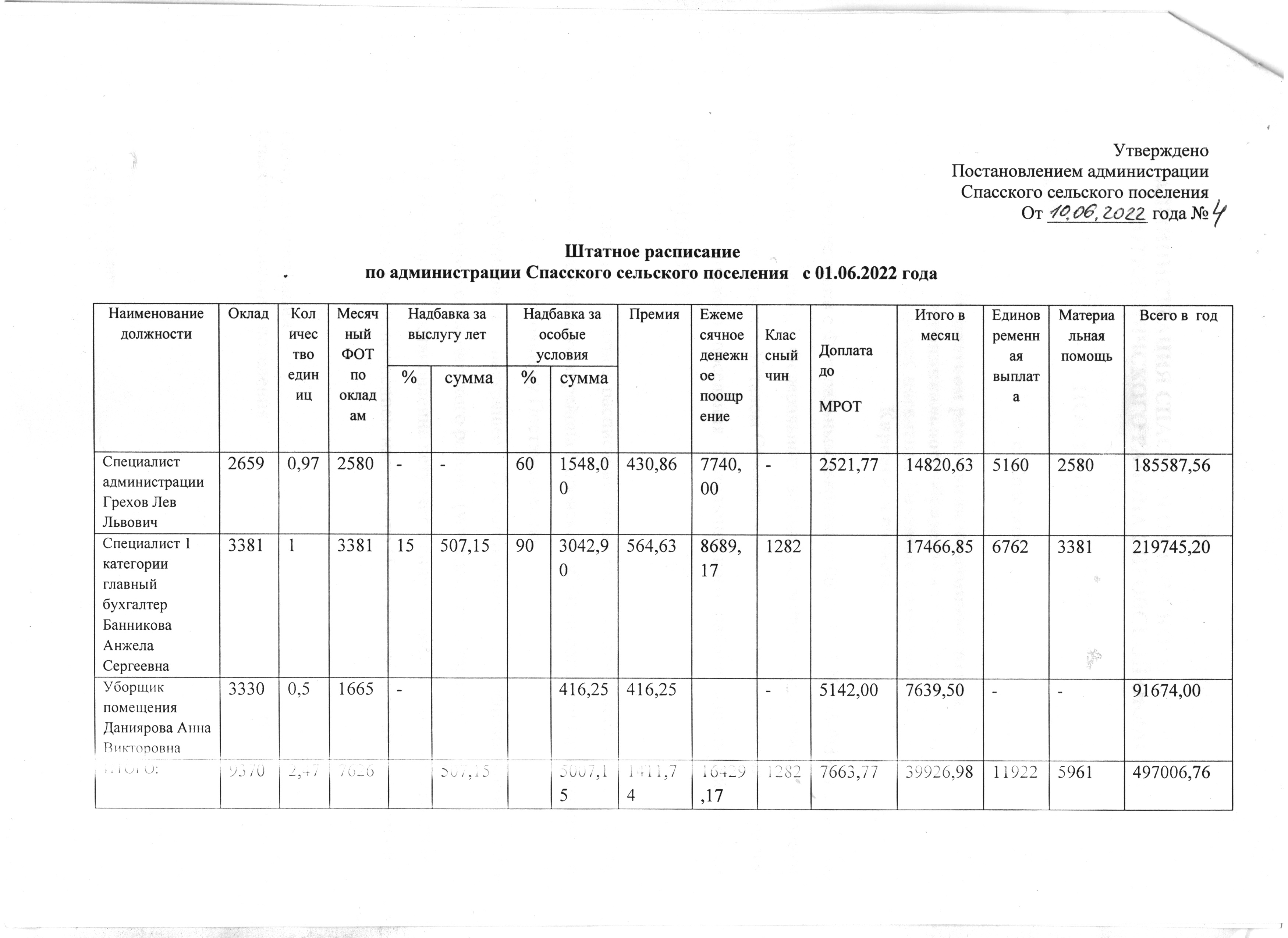 10.06.2022№4с. СпасскоеО штатном расписании по администрации муниципального образования Спасское сельское поселение Котельничского района Кировской области